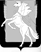 Совет депутатов Мирненского  сельского поселения                      Сосновского  муниципального  района  Челябинской области	                третьего   созыва	                РЕШЕНИЕот    17.07.2018 года № 18 Руководствуясь Бюджетным кодексом Российской Федерации, Уставом Мирненского сельского поселения, Положением  «О бюджетном процессе в Мирненском    сельском  поселении», Совет депутатов Мирненского  сельского поселения  третьего созыва РЕШАЕТ:Информацию «Об исполнении бюджета Мирненского сельского поселения за 1 полугодие 2018 года принять к сведению со следующими показателями:- исполнение бюджета Мирненского сельского  поселения за  1 полугодие 2018 года по доходам в сумме 2 103 705,11  рублей;- исполнение бюджета Мирненского сельского поселения за 1 полугодие 2018 года   по расходам в сумме 5 312 019,00 рублей по разделам и подразделам, целевым статьям, видам расходов, согласно Приложению №1, и по ведомственной структуре расходов бюджета за 2018 год, согласно Приложению № 2 к настоящему Решению.Направить данное  Решение Главе  Мирненского  сельского  поселения  для  подписания.Председатель Совета депутатовМирненского сельского поселения                                                             Н.А. ГузьГлава Мирненскогосельского  поселения                                                                                    В.Г.Григорьев«Об исполнении бюджета Мирненского сельского поселения за 1 полугодие 2018 года»Приложение № 1 к решению Совета депутатов Мирненского сельского поселения "Об исполнении бюджета Мирненского сельского поселения за 1 полугодие 2018" от "17"июля 2018г. № 18                                       Приложение № 1 к решению Совета депутатов Мирненского сельского поселения "Об исполнении бюджета Мирненского сельского поселения за 1 полугодие 2018" от "17"июля 2018г. № 18                                       Приложение № 1 к решению Совета депутатов Мирненского сельского поселения "Об исполнении бюджета Мирненского сельского поселения за 1 полугодие 2018" от "17"июля 2018г. № 18                                       Приложение № 1 к решению Совета депутатов Мирненского сельского поселения "Об исполнении бюджета Мирненского сельского поселения за 1 полугодие 2018" от "17"июля 2018г. № 18                                       Приложение № 1 к решению Совета депутатов Мирненского сельского поселения "Об исполнении бюджета Мирненского сельского поселения за 1 полугодие 2018" от "17"июля 2018г. № 18                                       Приложение № 1 к решению Совета депутатов Мирненского сельского поселения "Об исполнении бюджета Мирненского сельского поселения за 1 полугодие 2018" от "17"июля 2018г. № 18                                       Приложение № 1 к решению Совета депутатов Мирненского сельского поселения "Об исполнении бюджета Мирненского сельского поселения за 1 полугодие 2018" от "17"июля 2018г. № 18                                       Приложение № 1 к решению Совета депутатов Мирненского сельского поселения "Об исполнении бюджета Мирненского сельского поселения за 1 полугодие 2018" от "17"июля 2018г. № 18                                       Приложение № 1 к решению Совета депутатов Мирненского сельского поселения "Об исполнении бюджета Мирненского сельского поселения за 1 полугодие 2018" от "17"июля 2018г. № 18                                       Приложение № 1 к решению Совета депутатов Мирненского сельского поселения "Об исполнении бюджета Мирненского сельского поселения за 1 полугодие 2018" от "17"июля 2018г. № 18                                       Распределение бюджетных ассигнований бюджета Мирненского сельского поселения  по разделам, подразделам, целевым статьям, группам и подгруппам видов расходов классификации расходов бюджета на 2018 годРаспределение бюджетных ассигнований бюджета Мирненского сельского поселения  по разделам, подразделам, целевым статьям, группам и подгруппам видов расходов классификации расходов бюджета на 2018 годРаспределение бюджетных ассигнований бюджета Мирненского сельского поселения  по разделам, подразделам, целевым статьям, группам и подгруппам видов расходов классификации расходов бюджета на 2018 годРаспределение бюджетных ассигнований бюджета Мирненского сельского поселения  по разделам, подразделам, целевым статьям, группам и подгруппам видов расходов классификации расходов бюджета на 2018 годРаспределение бюджетных ассигнований бюджета Мирненского сельского поселения  по разделам, подразделам, целевым статьям, группам и подгруппам видов расходов классификации расходов бюджета на 2018 годРаспределение бюджетных ассигнований бюджета Мирненского сельского поселения  по разделам, подразделам, целевым статьям, группам и подгруппам видов расходов классификации расходов бюджета на 2018 годРаспределение бюджетных ассигнований бюджета Мирненского сельского поселения  по разделам, подразделам, целевым статьям, группам и подгруппам видов расходов классификации расходов бюджета на 2018 годРаспределение бюджетных ассигнований бюджета Мирненского сельского поселения  по разделам, подразделам, целевым статьям, группам и подгруппам видов расходов классификации расходов бюджета на 2018 годРаспределение бюджетных ассигнований бюджета Мирненского сельского поселения  по разделам, подразделам, целевым статьям, группам и подгруппам видов расходов классификации расходов бюджета на 2018 годРаспределение бюджетных ассигнований бюджета Мирненского сельского поселения  по разделам, подразделам, целевым статьям, группам и подгруппам видов расходов классификации расходов бюджета на 2018 годРаспределение бюджетных ассигнований бюджета Мирненского сельского поселения  по разделам, подразделам, целевым статьям, группам и подгруппам видов расходов классификации расходов бюджета на 2018 годРаспределение бюджетных ассигнований бюджета Мирненского сельского поселения  по разделам, подразделам, целевым статьям, группам и подгруппам видов расходов классификации расходов бюджета на 2018 годНаименованиеНаименованиеКод функциональной классификацииКод функциональной классификацииКод функциональной классификацииКод функциональной классификацииКод функциональной классификацииКод функциональной классификацииКод функциональной классификацииКод функциональной классификацииКод функциональной классификацииПланИсполненоИсполненоНаименованиеНаименованиеразделразделразделподразделцелевая статьявид расходоввид расходоввид расходоввид расходовПланИсполненоИсполненоОбщегосударственные вопросыОбщегосударственные вопросы010101004 521 107,002 278 105,992 278 105,99Функционирование высшего должностного лица субъекта Российиской Федерации и муниципального образованияФункционирование высшего должностного лица субъекта Российиской Федерации и муниципального образования01010102506 850,00280 989,84280 989,84Расходы общегосударственного характераРасходы общегосударственного характера0101010299 0 04 00000506 850,00280 989,84280 989,84Глава муниципального образованияГлава муниципального образования0101010299 0 04 20300506 850,00280 989,84280 989,84Фонд оплаты труда государственных (муниципальных) органов и взносы по обязательному социальному страхованиюФонд оплаты труда государственных (муниципальных) органов и взносы по обязательному социальному страхованию0101010299 0 04 20300121121121121389 285,00217 553,64217 553,64Взносы по обязательному социальному страхованию на выплаты денежного содержания и иные выплаты работникам государственных (муниципальных)органов Взносы по обязательному социальному страхованию на выплаты денежного содержания и иные выплаты работникам государственных (муниципальных)органов 0101010299 0 04 20300129129129129117 565,0063 436,2063 436,20Центральный аппарат (местный бюджет)Центральный аппарат (местный бюджет)010101043 537 891,561 707 175,571 707 175,57Финансовое обеспечение выполнения функций государственными органамиФинансовое обеспечение выполнения функций государственными органами01 01 01 0499 0 04 204003 441 891,561 663 112,941 663 112,94Фонд оплаты труда государственных (муниципальных) органов и взносы по обязательному социальному страхованиюФонд оплаты труда государственных (муниципальных) органов и взносы по обязательному социальному страхованию0101010499 0 04 204001211211211211 601 242,00763 588,60763 588,60Взносы по обязательному социальному страхованию на выплаты денежного содержания и иные выплаты работникам государственных (муниципальных)органов Взносы по обязательному социальному страхованию на выплаты денежного содержания и иные выплаты работникам государственных (муниципальных)органов 0101010499 0 04 20400129129129129481 974,00184 843,78184 843,78Закупка товаров, работ, услуг в сфере информационно-коммуникационных услугЗакупка товаров, работ, услуг в сфере информационно-коммуникационных услуг0101010499 0 04 20400242242242242313 600,00270 571,89270 571,89Прочая закупка товаров, работ и услуг для обеспечения государственных (муниципальных) нуждПрочая закупка товаров, работ и услуг для обеспечения государственных (муниципальных) нужд0101010499 0 04 204002442442442441 045 075,56444 108,67444 108,67Уплата налога на имущество организаций, земельного и транспортного налоговУплата налога на имущество организаций, земельного и транспортного налогов0101010499 0 89 0000096 000,0044 062,6344 062,63Уплата налога на имущество организаций и земельного налогаУплата налога на имущество организаций и земельного налога0101010499 0 89 204 0085185185185160 000,0025 866,0025 866,00Уплата прочих налогов, сборов и иных платежейУплата прочих налогов, сборов и иных платежей0101010499 0 89 204 0085285285285232 000,0017 476,5017 476,50Уплата иных платежейУплата иных платежей0101010499 0 89 204 008538538538534 000,00720,13720,13Другие общегосударственные вопросыДругие общегосударственные вопросы01010113476 365,44289 940,58289 940,58Иные межбюджетные трансферты местным бюджетамИные межбюджетные трансферты местным бюджетам0101011399 0 03 0000018 441,008 164,008 164,00Реализация переданных полномочий сельских поселений по организации процедуры закупок в части в части определения поставщиков(подрядчиков, исполнителей) для обеспечения муниципальных нуждРеализация переданных полномочий сельских поселений по организации процедуры закупок в части в части определения поставщиков(подрядчиков, исполнителей) для обеспечения муниципальных нужд0101011399 0 03 0003016 328,008 164,008 164,00Иные межбюджетные трансфертыИные межбюджетные трансферты0101011399 0 03 0003054054054054016 328,008 164,008 164,00Реализация переданных полномочий муниципального района на осуществление мер по противодействию коррупции в границах поселенийРеализация переданных полномочий муниципального района на осуществление мер по противодействию коррупции в границах поселений0101011399 0 03 117002 113,000,000,00Прочая закупка товаров, работ и услуг для обеспечения государственных (муниципальных) нуждПрочая закупка товаров, работ и услуг для обеспечения государственных (муниципальных) нужд0101011399 0 03 117002442442442442 113,000,000,00Расходы общегосударственного характераРасходы общегосударственного характера0101011399 0 04 00000457 924,44281 776,58281 776,58Финансовое обеспечение выполнения функций государственной властиФинансовое обеспечение выполнения функций государственной власти0101011399 0 04 20400457 924,44281 776,58281 776,58Прочая закупка товаров, работ и услуг для обеспечения государственных (муниципальных) нуждПрочая закупка товаров, работ и услуг для обеспечения государственных (муниципальных) нужд0101011399 0 04 20400244244244244457 924,44281 776,58281 776,58Национальная оборонаНациональная оборона02020200207 800,0076 291,6276 291,62Мобилизационная и вневойсковая подготовкаМобилизационная и вневойсковая подготовка02020203207 800,0076 291,6276 291,62Субвенции местным бюджетам для финансового обеспечения расходных обязательств муниципальных образований, возникающих при выполнении государственных полномочий Российской Федерации, субъектов Российской Федерации, переданных для осуществления органам местного самоуправления в установленном порядкеСубвенции местным бюджетам для финансового обеспечения расходных обязательств муниципальных образований, возникающих при выполнении государственных полномочий Российской Федерации, субъектов Российской Федерации, переданных для осуществления органам местного самоуправления в установленном порядке0202020399 0 02 00000207 800,0076 291,6276 291,62Осуществление первичного воинского учета на территориях, где отсутствуют военные комиссариатыОсуществление первичного воинского учета на территориях, где отсутствуют военные комиссариаты0202020399 0 02 51180207 800,0076 291,6276 291,62Фонд оплаты труда государственных (муниципальных) органов и взносы по обязательному социальному страхованиюФонд оплаты труда государственных (муниципальных) органов и взносы по обязательному социальному страхованию0202020399 0 02 51180121121121121141 851,0063 318,2463 318,24Взносы по обязательному социальному страхованию на выплаты денежного содержания и иные выплаты работникам государственных (муниципальных)органов Взносы по обязательному социальному страхованию на выплаты денежного содержания и иные выплаты работникам государственных (муниципальных)органов 0202020399 0 02 5118012912912912942 839,0012 776,9512 776,95Прочая закупка товаров, работ и услуг для обеспечения государственных (муниципальных) нуждПрочая закупка товаров, работ и услуг для обеспечения государственных (муниципальных) нужд0202020399 0 02 5118024424424424423 110,00196,43196,43Национальная безопасность и правоохранительная деятельностьНациональная безопасность и правоохранительная деятельность03030300120 000,0065 715,7865 715,78Защита населения  и территории от последствий чрезвычайных  ситуаций природного  и техногенного характера , гражданская оборонаЗащита населения  и территории от последствий чрезвычайных  ситуаций природного  и техногенного характера , гражданская оборона030303090,000,000,00Реализация переданных полномочий муниципального района на участие в предупреждении и ликвидации последствий чрезвычайных ситуаций в границах поселенийРеализация переданных полномочий муниципального района на участие в предупреждении и ликвидации последствий чрезвычайных ситуаций в границах поселений0303030999 0 03 118000,000,000,00Прочая закупка товаров, работ и услуг для обеспечения государственных (муниципальных) нуждПрочая закупка товаров, работ и услуг для обеспечения государственных (муниципальных) нужд0303030999 0 03 118002442442442440,000,000,00Обеспечение пожарной безопасностиОбеспечение пожарной безопасности03030310120 000,0065 715,7865 715,78Иные расходы на реализацию отраслевых мероприятийИные расходы на реализацию отраслевых мероприятий0303031099 0 07 00000120 000,0065 715,7865 715,78Проведение противоаварийных и противопожарных мероприятийПроведение противоаварийных и противопожарных мероприятий0303031099 0 07 2400080 000,0065 715,7865 715,78Прочая закупка товаров, работ и услуг для обеспечения государственных (муниципальных) нуждПрочая закупка товаров, работ и услуг для обеспечения государственных (муниципальных) нужд0303031099 0 07 2400024424424424480 000,0065 715,7865 715,78Обеспечение первичных мер пожарной безопасности в части создания условий для организации добровольной пожарной охраныОбеспечение первичных мер пожарной безопасности в части создания условий для организации добровольной пожарной охраны0303031099 0 07 2460040 000,000,000,00Прочая закупка товаров, работ и услуг для обеспечения государственных (муниципальных) нуждПрочая закупка товаров, работ и услуг для обеспечения государственных (муниципальных) нужд0303031099 0 07 2460024424424424440 000,000,000,00Национальная экономикаНациональная экономика040404003 484 500,00436 396,79436 396,79Дорожное хозяйство (дорожные фонды)Дорожное хозяйство (дорожные фонды)040404093 482 500,00434 396,79434 396,79Иные межбюджетные трансферты местным бюджетамИные межбюджетные трансферты местным бюджетам0404040999 0 03 000001 494 500,00388 402,44388 402,44Реализация переданных полномочий муниципального района по дорожной деятельности в отношении автомобильных дорог местного значения в границах населенных пунктов и обеспечение безопасности дорожного движенияРеализация переданных полномочий муниципального района по дорожной деятельности в отношении автомобильных дорог местного значения в границах населенных пунктов и обеспечение безопасности дорожного движения0404040999 0 03 112001 494 500,00388 402,44388 402,44Прочая закупка товаров, работ и услуг для обеспечения государственных (муниципальных) нуждПрочая закупка товаров, работ и услуг для обеспечения государственных (муниципальных) нужд0404040999 0 03 112002442442442441 494 500,00388 402,44388 402,44Иные расходы на реализацию отраслевых мероприятийИные расходы на реализацию отраслевых мероприятий0404040999 0 07 000001 988 000,0045 994,3545 994,35Капитальный ремонт, ремонт и содержание автомобильных дорог и инженерных сооружений на них в границах сельских поселений в рамках благоустройстваКапитальный ремонт, ремонт и содержание автомобильных дорог и инженерных сооружений на них в границах сельских поселений в рамках благоустройства0404040999 0 07 600201 988 000,0045 994,3545 994,35Прочая закупка товаров, работ и услуг для обеспечения государственных (муниципальных) нуждПрочая закупка товаров, работ и услуг для обеспечения государственных (муниципальных) нужд04 04 04 0999 0 07 600202442442442441 988 000,0045 994,3545 994,35Другие  вопросы в области национальной  экономикиДругие  вопросы в области национальной  экономики040404122 000,002 000,002 000,00Расходы общегосударственного характераРасходы общегосударственного характера0404041299 0 04 000002 000,002 000,002 000,00Оценка недвижимости, признание прав и регулирование отношений по государственной и муниципальной собственностиОценка недвижимости, признание прав и регулирование отношений по государственной и муниципальной собственности0404041299 0 04 822502 000,002 000,002 000,00Прочая закупка товаров, работ и услуг для обеспечения государственных (муниципальных) нуждПрочая закупка товаров, работ и услуг для обеспечения государственных (муниципальных) нужд0404041299 0 04 822502442442442442 000,002 000,002 000,00Жилищно-коммунальное хозяйствоЖилищно-коммунальное хозяйство050505005 677 795,002 141 011,482 141 011,48Жилищное хозяйствоЖилищное хозяйство0505050165 015,0022 494,4522 494,45Иные межбюджетные трансферты местным бюджетамИные межбюджетные трансферты местным бюджетам0505050199 0 03 0000065 015,0022 494,4522 494,45Реализация переданных полномочий муниципального района по обеспечению проживающих в поселении и нуждающихся в жилых помещениях малоимущих граждан жилыми помещениями,осуществлению муниципального жилищного контроля, а также иных полномочий органов местного самоуправления в соответствии с жилищным законодательствомРеализация переданных полномочий муниципального района по обеспечению проживающих в поселении и нуждающихся в жилых помещениях малоимущих граждан жилыми помещениями,осуществлению муниципального жилищного контроля, а также иных полномочий органов местного самоуправления в соответствии с жилищным законодательством0505050199 0 03 1130065 015,0022 494,4522 494,45Прочая закупка товаров, работ и услуг для обеспечения государственных (муниципальных) нуждПрочая закупка товаров, работ и услуг для обеспечения государственных (муниципальных) нужд0505050199 0 03 1130024424424424465 015,0022 494,4522 494,45Коммунальное хозяйствоКоммунальное хозяйство05050502716 500,00713 343,56713 343,56Иные межбюджетные трансферты местным бюджетамИные межбюджетные трансферты местным бюджетам0505050299 0 03 00000206 500,00206 273,69206 273,69Реализация переданных полномочий муниципального района на организацию в границах поселения электро-,тепло-,газо-, и водоснабжения населения,водоотведения,снабжения населения топливом в пределах полномочий,установленных законодательством Российской ФедерацииРеализация переданных полномочий муниципального района на организацию в границах поселения электро-,тепло-,газо-, и водоснабжения населения,водоотведения,снабжения населения топливом в пределах полномочий,установленных законодательством Российской Федерации0505050299 0 03 11100206 500,00206 273,69206 273,69Прочая закупка товаров, работ и услуг для обеспечения государственных (муниципальных) нуждПрочая закупка товаров, работ и услуг для обеспечения государственных (муниципальных) нужд0505050299 0 03 11100244244244244206 500,00206 273,69206 273,69Иные расходы на реализацию отраслевых мероприятийИные расходы на реализацию отраслевых мероприятий0505050299 0 07 00000510 000,00507 069,87507 069,87Модернизация, реконструкция, капитальный ремонт и строительство котельных, систем водоснабжения, водоотведения, систем электроснабжения, теплоснабжения, включая центральные тепловые пунктыМодернизация, реконструкция, капитальный ремонт и строительство котельных, систем водоснабжения, водоотведения, систем электроснабжения, теплоснабжения, включая центральные тепловые пункты0505050299 0 07 00050510 000,00507 069,87507 069,87Прочая закупка товаров, работ и услуг для обеспечения государственных (муниципальных) нуждПрочая закупка товаров, работ и услуг для обеспечения государственных (муниципальных) нужд0505050299 0 07 00050244244244244510 000,00507 069,87507 069,87БлагоустройствоБлагоустройство050505034 896 280,001 405 173,471 405 173,47Субсидии местным бюджетам для софинансирования расходных обязательств, возникающих при выполнении полномочий органов местного самоуправления по вопросам местного значенияСубсидии местным бюджетам для софинансирования расходных обязательств, возникающих при выполнении полномочий органов местного самоуправления по вопросам местного значения0505050399 0 01 000001 400 000,000,000,00Реализация приоритетного проекта "Формирование комфортной городской среды"Реализация приоритетного проекта "Формирование комфортной городской среды"0505050399 0 01 L55501 400 000,000,000,00Прочая закупка товаров, работ и услуг для обеспечения государственных (муниципальных) нуждПрочая закупка товаров, работ и услуг для обеспечения государственных (муниципальных) нужд0505050399 0 01 L55502442442442441 400 000,000,000,00Иные межбюджетные трансферты местным бюджетамИные межбюджетные трансферты местным бюджетам0505050399 0 03 00000546 020,00399 403,90399 403,90Реализация переданных полномочий муниципального района на организацию сбора и вывоза бытовых отходов и мусораРеализация переданных полномочий муниципального района на организацию сбора и вывоза бытовых отходов и мусора0505050399 0 03 11400506 400,00368 636,20368 636,20Прочая закупка товаров, работ и услуг для обеспечения государственных (муниципальных) нуждПрочая закупка товаров, работ и услуг для обеспечения государственных (муниципальных) нужд0505050399 0 03 11400244244244244506 400,00368 636,20368 636,20Реализация переданных полномочий муниципального района на организацию ритуальных услуг и содержание мест захороненияРеализация переданных полномочий муниципального района на организацию ритуальных услуг и содержание мест захоронения0505050399 0 03 1150039 620,0030 767,7030 767,70Прочая закупка товаров, работ и услуг для обеспечения государственных (муниципальных) нуждПрочая закупка товаров, работ и услуг для обеспечения государственных (муниципальных) нужд0505050399 0 03 1150024424424424439 620,0030 767,7030 767,70Иные расходы на реализацию отраслевых мероприятийИные расходы на реализацию отраслевых мероприятий0505050399 0 07 000002 950 260,001 005 769,571 005 769,57Уличное освещениеУличное освещение0505050399 0 07 603101 357 650,00380 315,78380 315,78Прочая закупка товаров, работ и услуг для обеспечения государственных (муниципальных) нуждПрочая закупка товаров, работ и услуг для обеспечения государственных (муниципальных) нужд0505050399 0 07 603102442442442441 357 650,00380 315,78380 315,78Организация и содержание мест захороненияОрганизация и содержание мест захоронения0505050399 0 07 6034030 000,000,000,00Прочая закупка товаров, работ и услуг для обеспечения государственных (муниципальных) нуждПрочая закупка товаров, работ и услуг для обеспечения государственных (муниципальных) нужд0505050399 0 07 6034024424424424430 000,000,000,00Прочие мероприятия по благоустройству поселенияПрочие мероприятия по благоустройству поселения0505050399 0 07 603501 549 060,00625 453,79625 453,79Прочая закупка товаров, работ и услуг для обеспечения государственных (муниципальных) нуждПрочая закупка товаров, работ и услуг для обеспечения государственных (муниципальных) нужд0505050399 0 07 603502442442442441 549 060,00625 453,79625 453,79Софинансирование. Реализация приоритетного проекта "Формирование комфортной городской среды"Софинансирование. Реализация приоритетного проекта "Формирование комфортной городской среды"0505050399 0 07 L555013 550,000,000,00Прочая закупка товаров, работ и услуг для обеспечения государственных (муниципальных) нуждПрочая закупка товаров, работ и услуг для обеспечения государственных (муниципальных) нужд0505050399 0 07 L555024424424424413 550,000,000,00Социальное обеспечение населенияСоциальное обеспечение населения1010100388 296,0044 148,0044 148,00Реализация иных государственных функций в области социальной политики Реализация иных государственных функций в области социальной политики 1010100399 0 06 0000088 296,0044 148,0044 148,00Выплаты пенсии за выслугу лет лицам, замещавшим должности муниципальной службы и ежемесячные доплаты к трудовой пенсии лицам, осуществлявшим полномочия депутата, выборного должностного лица органа местного самоуправления на постоянной основеВыплаты пенсии за выслугу лет лицам, замещавшим должности муниципальной службы и ежемесячные доплаты к трудовой пенсии лицам, осуществлявшим полномочия депутата, выборного должностного лица органа местного самоуправления на постоянной основе1010100399 0 06 1275088 296,0044 148,0044 148,00Иные пенсии, социальные доплаты к пенсиямИные пенсии, социальные доплаты к пенсиям1010100399 0 06 1275031231231231288 296,0044 148,0044 148,00Физическая культура и спортФизическая культура и спорт11111100290 000,00270 349,34270 349,34Массовый спортМассовый спорт11111102290 000,00270 349,34270 349,34Иные расходы на реализацию отраслевых мероприятийИные расходы на реализацию отраслевых мероприятий1111110299 0 07 00000290 000,00270 349,34270 349,34Организация и проведение мероприятий в сфере физической культуры и спортаОрганизация и проведение мероприятий в сфере физической культуры и спорта1111110299 0 07 71050290 000,00270 349,34270 349,34 Прочая закупка товаров, работ и услуг для обеспечения государственных (муниципальных) нужд Прочая закупка товаров, работ и услуг для обеспечения государственных (муниципальных) нужд1111110299 0 07 71050244244244244290 000,00270 349,34270 349,34ВСЕГОВСЕГО14 389 498,005 312 019,005 312 019,00Приложение № 2 к решению Совета депутатов Мирненского сельского поселения "Об исполнении бюджета Мирненского сельского поселения за 1 полугодие 2018" от "17"июля 2018г. № 18                                      Приложение № 2 к решению Совета депутатов Мирненского сельского поселения "Об исполнении бюджета Мирненского сельского поселения за 1 полугодие 2018" от "17"июля 2018г. № 18                                      Приложение № 2 к решению Совета депутатов Мирненского сельского поселения "Об исполнении бюджета Мирненского сельского поселения за 1 полугодие 2018" от "17"июля 2018г. № 18                                      Приложение № 2 к решению Совета депутатов Мирненского сельского поселения "Об исполнении бюджета Мирненского сельского поселения за 1 полугодие 2018" от "17"июля 2018г. № 18                                      Приложение № 2 к решению Совета депутатов Мирненского сельского поселения "Об исполнении бюджета Мирненского сельского поселения за 1 полугодие 2018" от "17"июля 2018г. № 18                                      Ведомственная структура расходов бюджета Мирненского сельского поселения  на 2018 годВедомственная структура расходов бюджета Мирненского сельского поселения  на 2018 годВедомственная структура расходов бюджета Мирненского сельского поселения  на 2018 годВедомственная структура расходов бюджета Мирненского сельского поселения  на 2018 годВедомственная структура расходов бюджета Мирненского сельского поселения  на 2018 годВедомственная структура расходов бюджета Мирненского сельского поселения  на 2018 годВедомственная структура расходов бюджета Мирненского сельского поселения  на 2018 годВедомственная структура расходов бюджета Мирненского сельского поселения  на 2018 годВедомственная структура расходов бюджета Мирненского сельского поселения  на 2018 годВедомственная структура расходов бюджета Мирненского сельского поселения  на 2018 годВедомственная структура расходов бюджета Мирненского сельского поселения  на 2018 годВедомственная структура расходов бюджета Мирненского сельского поселения  на 2018 годВедомственная структура расходов бюджета Мирненского сельского поселения  на 2018 годНаименованиеКод функциональной классификацииКод функциональной классификацииКод функциональной классификацииКод функциональной классификацииКод функциональной классификацииКод функциональной классификацииКод функциональной классификацииКод функциональной классификацииКод функциональной классификацииКод функциональной классификацииПланИсполненоИсполненоНаименованиеведомствоведомстворазделразделподразделцелевая статьявид расходоввид расходоввид расходоввид расходовПланИсполненоИсполненоОбщегосударственные вопросы9079070101004 521 107,002 278 105,992 278 105,99Функционирование высшего должностного лица субъекта Российиской Федерации и муниципального образования010102506 850,00280 989,84280 989,84Расходы общегосударственного характера01010299 0 04 00000506 850,00280 989,84280 989,84Глава муниципального образования01010299 0 04 20300506 850,00280 989,84280 989,84Фонд оплаты труда государственных (муниципальных) органов и взносы по обязательному социальному страхованию01010299 0 04 20300121121121121389 285,00217 553,64217 553,64Взносы по обязательному социальному страхованию на выплаты денежного содержания и иные выплаты работникам государственных (муниципальных)органов 01010299 0 04 20300129129129129117 565,0063 436,2063 436,20Центральный аппарат (местный бюджет)0101043 537 891,561 707 175,571 707 175,57Финансовое обеспечение выполнения функций государственными органами01 01 0499 0 04 204003 441 891,561 663 112,941 663 112,94Фонд оплаты труда государственных (муниципальных) органов и взносы по обязательному социальному страхованию01010499 0 04 204001211211211211 601 242,00763 588,60763 588,60Взносы по обязательному социальному страхованию на выплаты денежного содержания и иные выплаты работникам государственных (муниципальных)органов 01010499 0 04 20400129129129129481 974,00184 843,78184 843,78Закупка товаров, работ, услуг в сфере информационно-коммуникационных услуг01010499 0 04 20400242242242242313 600,00270 571,89270 571,89Прочая закупка товаров, работ и услуг для обеспечения государственных (муниципальных) нужд01010499 0 04 204002442442442441 045 075,56444 108,67444 108,67Уплата налога на имущество организаций, земельного и транспортного налогов01010499 0 89 0000096 000,0044 062,6344 062,63Уплата налога на имущество организаций и земельного налога01010499 0 89 204 0085185185185160 000,0025 866,0025 866,00Уплата прочих налогов, сборов и иных платежей01010499 0 89 204 0085285285285232 000,0017 476,5017 476,50Уплата иных платежей01010499 0 89 204 008538538538534 000,00720,13720,13Другие общегосударственные вопросы010113476 365,44289 940,58289 940,58Иные межбюджетные трансферты местным бюджетам01011399 0 03 0000018 441,008 164,008 164,00Реализация переданных полномочий сельских поселений по организации процедуры закупок в части в части определения поставщиков(подрядчиков, исполнителей) для обеспечения муниципальных нужд01011399 0 03 0003016 328,008 164,008 164,00Иные межбюджетные трансферты01011399 0 03 0003054054054054016 328,008 164,008 164,00Реализация переданных полномочий муниципального района на осуществление мер по противодействию коррупции в границах поселений01011399 0 03 117002 113,000,000,00Прочая закупка товаров, работ и услуг для обеспечения государственных (муниципальных) нужд01011399 0 03 117002442442442442 113,000,000,00Расходы общегосударственного характера01011399 0 04 00000457 924,44281 776,58281 776,58Финансовое обеспечение выполнения функций государственной власти01011399 0 04 20400457 924,44281 776,58281 776,58Прочая закупка товаров, работ и услуг для обеспечения государственных (муниципальных) нужд01011399 0 04 20400244244244244457 924,44281 776,58281 776,58Национальная оборона020200207 800,0076 291,6276 291,62Мобилизационная и вневойсковая подготовка020203207 800,0076 291,6276 291,62Субвенции местным бюджетам для финансового обеспечения расходных обязательств муниципальных образований, возникающих при выполнении государственных полномочий Российской Федерации, субъектов Российской Федерации, переданных для осуществления органам местного самоуправления в установленном порядке02020399 0 02 00000207 800,0076 291,6276 291,62Осуществление первичного воинского учета на территориях, где отсутствуют военные комиссариаты02020399 0 02 51180207 800,0076 291,6276 291,62Фонд оплаты труда государственных (муниципальных) органов и взносы по обязательному социальному страхованию02020399 0 02 51180121121121121141 851,0063 318,2463 318,24Взносы по обязательному социальному страхованию на выплаты денежного содержания и иные выплаты работникам государственных (муниципальных)органов 02020399 0 02 5118012912912912942 839,0012 776,9512 776,95Прочая закупка товаров, работ и услуг для обеспечения государственных (муниципальных) нужд02020399 0 02 5118024424424424423 110,00196,43196,43Национальная безопасность и правоохранительная деятельность030300120 000,0065 715,7865 715,78Защита населения  и территории от последствий чрезвычайных  ситуаций природного  и техногенного характера , гражданская оборона0303090,000,000,00Реализация переданных полномочий муниципального района на участие в предупреждении и ликвидации последствий чрезвычайных ситуаций в границах поселений03030999 0 03 118000,000,000,00Прочая закупка товаров, работ и услуг для обеспечения государственных (муниципальных) нужд03030999 0 03 118002442442442440,000,000,00Обеспечение пожарной безопасности030310120 000,0065 715,7865 715,78Иные расходы на реализацию отраслевых мероприятий03031099 0 07 00000120 000,0065 715,7865 715,78Проведение противоаварийных и противопожарных мероприятий03031099 0 07 2400080 000,0065 715,7865 715,78Прочая закупка товаров, работ и услуг для обеспечения государственных (муниципальных) нужд03031099 0 07 2400024424424424480 000,0065 715,7865 715,78Обеспечение первичных мер пожарной безопасности в части создания условий для организации добровольной пожарной охраны03031099 0 07 2460040 000,000,000,00Прочая закупка товаров, работ и услуг для обеспечения государственных (муниципальных) нужд03031099 0 07 2460024424424424440 000,000,000,00Национальная экономика0404003 484 500,00436 396,79436 396,79Дорожное хозяйство (дорожные фонды)0404093 482 500,00434 396,79434 396,79Иные межбюджетные трансферты местным бюджетам04040999 0 03 000001 494 500,00388 402,44388 402,44Реализация переданных полномочий муниципального района по дорожной деятельности в отношении автомобильных дорог местного значения в границах населенных пунктов и обеспечение безопасности дорожного движения04040999 0 03 112001 494 500,00388 402,44388 402,44Прочая закупка товаров, работ и услуг для обеспечения государственных (муниципальных) нужд04040999 0 03 112002442442442441 494 500,00388 402,44388 402,44Иные расходы на реализацию отраслевых мероприятий04040999 0 07 000001 988 000,0045 994,3545 994,35Капитальный ремонт, ремонт и содержание автомобильных дорог и инженерных сооружений на них в границах сельских поселений в рамках благоустройства04040999 0 07 600201 988 000,0045 994,3545 994,35Прочая закупка товаров, работ и услуг для обеспечения государственных (муниципальных) нужд04 04 0999 0 07 600202442442442441 988 000,0045 994,3545 994,35Другие  вопросы в области национальной  экономики0404122 000,002 000,002 000,00Расходы общегосударственного характера04041299 0 04 000002 000,002 000,002 000,00Оценка недвижимости, признание прав и регулирование отношений по государственной и муниципальной собственности04041299 0 04 822502 000,002 000,002 000,00Прочая закупка товаров, работ и услуг для обеспечения государственных (муниципальных) нужд04041299 0 04 822502442442442442 000,002 000,002 000,00Жилищно-коммунальное хозяйство0505005 677 795,002 141 011,482 141 011,48Жилищное хозяйство05050165 015,0022 494,4522 494,45Иные межбюджетные трансферты местным бюджетам05050199 0 03 0000065 015,0022 494,4522 494,45Реализация переданных полномочий муниципального района по обеспечению проживающих в поселении и нуждающихся в жилых помещениях малоимущих граждан жилыми помещениями,осуществлению муниципального жилищного контроля, а также иных полномочий органов местного самоуправления в соответствии с жилищным законодательством05050199 0 03 1130065 015,0022 494,4522 494,45Прочая закупка товаров, работ и услуг для обеспечения государственных (муниципальных) нужд05050199 0 03 1130024424424424465 015,0022 494,4522 494,45Коммунальное хозяйство050502716 500,00713 343,56713 343,56Иные межбюджетные трансферты местным бюджетам05050299 0 03 00000206 500,00206 273,69206 273,69Реализация переданных полномочий муниципального района на организацию в границах поселения электро-,тепло-,газо-, и водоснабжения населения,водоотведения,снабжения населения топливом в пределах полномочий,установленных законодательством Российской Федерации05050299 0 03 11100206 500,00206 273,69206 273,69Прочая закупка товаров, работ и услуг для обеспечения государственных (муниципальных) нужд05050299 0 03 11100244244244244206 500,00206 273,69206 273,69Иные расходы на реализацию отраслевых мероприятий05050299 0 07 00000510 000,00507 069,87507 069,87Модернизация, реконструкция, капитальный ремонт и строительство котельных, систем водоснабжения, водоотведения, систем электроснабжения, теплоснабжения, включая центральные тепловые пункты05050299 0 07 00050510 000,00507 069,87507 069,87Прочая закупка товаров, работ и услуг для обеспечения государственных (муниципальных) нужд05050299 0 07 00050244244244244510 000,00507 069,87507 069,87Благоустройство0505034 896 280,001 405 173,471 405 173,47Субсидии местным бюджетам для софинансирования расходных обязательств, возникающих при выполнении полномочий органов местного самоуправления по вопросам местного значения05050399 0 01 000001 400 000,000,000,00Реализация приоритетного проекта "Формирование комфортной городской среды"05050399 0 01 L55501 400 000,000,000,00Прочая закупка товаров, работ и услуг для обеспечения государственных (муниципальных) нужд05050399 0 01 L55502442442442441 400 000,000,000,00Иные межбюджетные трансферты местным бюджетам05050399 0 03 00000546 020,00399 403,90399 403,90Реализация переданных полномочий муниципального района на организацию сбора и вывоза бытовых отходов и мусора05050399 0 03 11400506 400,00368 636,20368 636,20Прочая закупка товаров, работ и услуг для обеспечения государственных (муниципальных) нужд05050399 0 03 11400244244244244506 400,00368 636,20368 636,20Реализация переданных полномочий муниципального района на организацию ритуальных услуг и содержание мест захоронения05050399 0 03 1150039 620,0030 767,7030 767,70Прочая закупка товаров, работ и услуг для обеспечения государственных (муниципальных) нужд05050399 0 03 1150024424424424439 620,0030 767,7030 767,70Иные расходы на реализацию отраслевых мероприятий05050399 0 07 000002 950 260,001 005 769,571 005 769,57Уличное освещение05050399 0 07 603101 357 650,00380 315,78380 315,78Прочая закупка товаров, работ и услуг для обеспечения государственных (муниципальных) нужд05050399 0 07 603102442442442441 357 650,00380 315,78380 315,78Организация и содержание мест захоронения05050399 0 07 6034030 000,000,000,00Прочая закупка товаров, работ и услуг для обеспечения государственных (муниципальных) нужд05050399 0 07 6034024424424424430 000,000,000,00Прочие мероприятия по благоустройству поселения05050399 0 07 603501 549 060,00625 453,79625 453,79Прочая закупка товаров, работ и услуг для обеспечения государственных (муниципальных) нужд05050399 0 07 603502442442442441 549 060,00625 453,79625 453,79Софинансирование. Реализация приоритетного проекта "Формирование комфортной городской среды"05050399 0 07 L555013 550,000,000,00Прочая закупка товаров, работ и услуг для обеспечения государственных (муниципальных) нужд05050399 0 07 L555024424424424413 550,000,000,00Социальное обеспечение населения10100388 296,0044 148,0044 148,00Реализация иных государственных функций в области социальной политики 10100399 0 06 0000088 296,0044 148,0044 148,00Выплаты пенсии за выслугу лет лицам, замещавшим должности муниципальной службы и ежемесячные доплаты к трудовой пенсии лицам, осуществлявшим полномочия депутата, выборного должностного лица органа местного самоуправления на постоянной основе10100399 0 06 1275088 296,0044 148,0044 148,00Иные пенсии, социальные доплаты к пенсиям10100399 0 06 1275031231231231288 296,0044 148,0044 148,00Физическая культура и спорт111100290 000,00270 349,34270 349,34Массовый спорт111102290 000,00270 349,34270 349,34Иные расходы на реализацию отраслевых мероприятий11110299 0 07 00000290 000,00270 349,34270 349,34Организация и проведение мероприятий в сфере физической культуры и спорта11110299 0 07 71050290 000,00270 349,34270 349,34 Прочая закупка товаров, работ и услуг для обеспечения государственных (муниципальных) нужд11110299 0 07 71050244244244244290 000,00270 349,34270 349,34ВСЕГО14 389 498,005 312 019,005 312 019,00